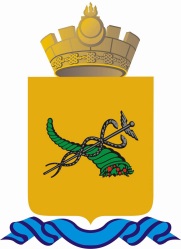 АДМИНИСТРАЦИЯ г.УЛАН-УДЭКОМИТЕТ ПО ОБРАЗОВАНИЮМУНИЦИПАЛЬНОЕ КАЗЕННОЕ УЧРЕЖДЕНИЕЦЕНТР МОНИТОРИНГА И РАЗВИТИЯ ОБРАЗОВАНИЯ670034, РБ, г.Улан-Удэ, ул. Ленина, 28, тел. (3012) 37-25-88,факс: 37-25-88, e-mail: u-umcoko@mail.ruО направлении методических документов      Администрация МКУ «Центр мониторинга и развития образования» Комитета по образованию г.Улан-Удэ в целях организации и проведения итогового сочинения (изложения) в 2020-2021 учебном году направляет для использования в работе следующие методические документы и материалы:- Методические рекомендации по организации и проведению итогового сочинения (изложения) в 2020-2021 учебном году;- Правила заполнения бланков итогового сочинения (изложения) в 2020¬2021 учебном году;-Сборник отчетных форм для проведения итогового сочинения (изложения) в 2020-2021 учебном году.Приложение: в электронном видеДиректор                                                                     Н.В. ВставскаяЧойдонов Сампил Жаргалович, аналитик МКУ «ЦМРО» тел.37-25-88, e-mail; ege03bur@gmail.comот ______________________№_________________________                                                                         на № ___________________ от _________________________                         Руководителям ОО